Postní duchovní obnova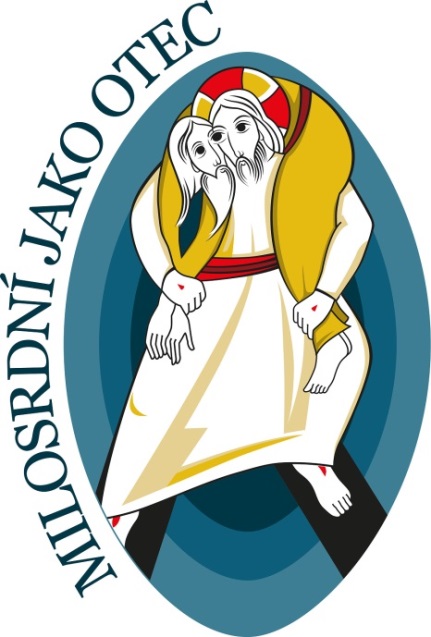 na témaBoží milosrdenstvíPovede  Mgr. P. Vít Horák, 
farní vikář v Ústí nad Orlicí		Děkanství - sobota 5. března 13.00			1. přednáška (cca 45 min)14.15			2. přednáška (cca 45 min)15.00			možnost dotazů (cca 30 min)13.45			možnost adorace  děkanství - přízemí15.30			svátostné požehnání15.45			svátost smíření a duchovní 					rozhovory (do 17.50)   děkanství18.00			mše sv. v kostele  4. neděle postníObčerstvení na děkanství (káva, čaj…) zajištěno.